           	                                                                                                ΕΠΕΙΓΟΝ - ΠΡΟΘΕΣΜΙΑ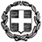 ΕΛΛΗΝΙΚΗ ΔΗΜΟΚΡΑΤΙΑ	                                                                        Μαρούσι, 08-03-2018ΥΠΟΥΡΓΕΙΟ ΠΑΙΔΕΙΑΣ, ΕΡΕΥΝΑΣ ΚΑΙ ΘΡΗΣΚΕΥΜΑΤΩΝ 		              Αριθμ.Πρωτ.  39437/Γ1ΓΕΝΙΚΗ ΔΙΕΥΘΥΝΣΗ ΑΝΘΡΩΠΙΝΟΥ ΔΥΝΑΜΙΚΟΥ                                          Βαθμός  Προτερ.ΔΙΕΥΘΥΝΣΗ ΑΝΘΡΩΠΙΝΟΥ ΔΥΝΑΜΙΚΟΥ ΓΕΝΙΚΩΝ ΓΡΑΜΜΑΤΕΙΩΝΤΟΥ ΥΠΟΥΡΓΕΙΟΥ	         ΤΜΗΜΑ Α’ 							Α. Παπανδρέου 37, 151 80 Μαρούσι 			Ιστοσελίδα: www.minedu.gov.gr 					Πληροφορίες: Κουτρομάνου Β. 	                             Τηλέφωνο: 210-3442349		                                                                                                                              ΠΡΟΣ:                                                                                                                               Ως πίνακας αποδεκτώνΘΕΜΑ: Διαβίβαση εγγράφου               Σας διαβιβάζουμε σε συνημμένο αρχείο το με αριθμ. πρωτ. ΔΙΠΑΑΔ/Φ.3/288/6287/06-03-2018 (ΑΔΑ:62ΠΣ465ΧΘΨ-ΑΓΘ) έγγραφο του Τμήματος Ανάπτυξης Ανθρώπινου Δυναμικού της Διεύθυνσης Προγραμματισμού και Ανάπτυξης Ανθρώπινου Δυναμικού του Υπουργείου Διοικητικής Ανασυγκρότησης με θέμα: «Ανακοίνωση Προκήρυξης θέσης εθνικού εμπειρογνώμονα από την Ευρωπαϊκή Οικονομική και Κοινωνική Επιτροπή (EESC)» για ενημέρωσή σας και ενημέρωση των υπαλλήλων σας.        Παρακαλείσθε, επίσης, να ενημερώσετε σχετικά τους φορείς εποπτείας σας, εφόσον υπάρχουν, και να φροντίσετε για την εφαρμογή των διαλαμβανομένων στο κοινοποιηθέν έγγραφο, εντός της ορισμένης προθεσμίας.             Οι διοικητικοί υπάλληλοι της Γενικής Γραμματείας του ΥΠ.Π.Ε.Θ. που ενδιαφέρονται να καταθέσουν αίτηση για την πλήρωση της ανωτέρω θέσης εθνικού εμπειρογνώμονα και πληρούν τα απαιτούμενα προσόντα και τις προϋποθέσεις, καλούνται να αποστείλουν τα αναφερόμενα στο έγγραφο δικαιολογητικά τόσο ηλεκτρονικά στη διεύθυνση dnsi.dioik.tm.a@minedu.gov.gr, όσο και έντυπα στο Γραφείο 2034, προκειμένου αυτά να διαβιβασθούν αρμοδίως, όπως περιγράφεται παραπάνω, μέχρι την Παρασκευή 09/03/2018.               Για περαιτέρω διευκρινίσεις επί του περιεχομένου του εγγράφου, παρακαλούνται οι ενδιαφερόμενοι να επικοινωνήσουν απευθείας με τον  φορέα έκδοσής του.	                                                              ΜΕ ΕΝΤΟΛΗ ΥΠΟΥΡΓΟΥ                                                                                     Η ΠΡΟΪΣΤΑΜΕΝΗ ΤΗΣ ΓΕΝΙΚΗΣ ΔΙΕΥΘΥΝΣΗΣ                                                                                                       ΙΩΑΝΝΑ ΧΡΗΣΤΟΥΠΙΝΑΚΑΣ ΑΠΟΔΕΚΤΩΝ  (ΠΡΟΣ ΕΝΕΡΓΕΙΑ) :(με την υποχρέωση κοινοποίησης του παρόντος στους Προϊσταμένους Αρμοδιότητάς τους, στα νομικά πρόσωπα και φορείς εποπτείας τους)-Προϊσταμένους Γενικών Δ/νσεων-Αυτοτελείς  Δ/νσεις-Αυτοτελή  Τμήματα-Δ/νσεις Γενικής Γραμματείας Θρησκευμάτων-Επιτελική Δομή ΕΣΠΑ-Intranet       ΕΣΩΤΕΡΙΚΗ ΔΙΑΝΟΜΗ  :      -Γραφείο  Υπουργού      - Γραφείο Αν.Υπουργού      - Γραφεία Υφυπουργών     - Γραφεία Γενικών Γραμματέων      -Διεύθυνση Ανθρώπινου Δυναμικού Γενικών Γραμματειών       του Υπουργείου (Τμήμα Α΄ και Β΄)